NAME; EHIE-BISHOP GINADEPARTMENT; NURSING SCIENCE MATRIC NO; 17/MHS02/037COURSE CODE; CHEM 1021.A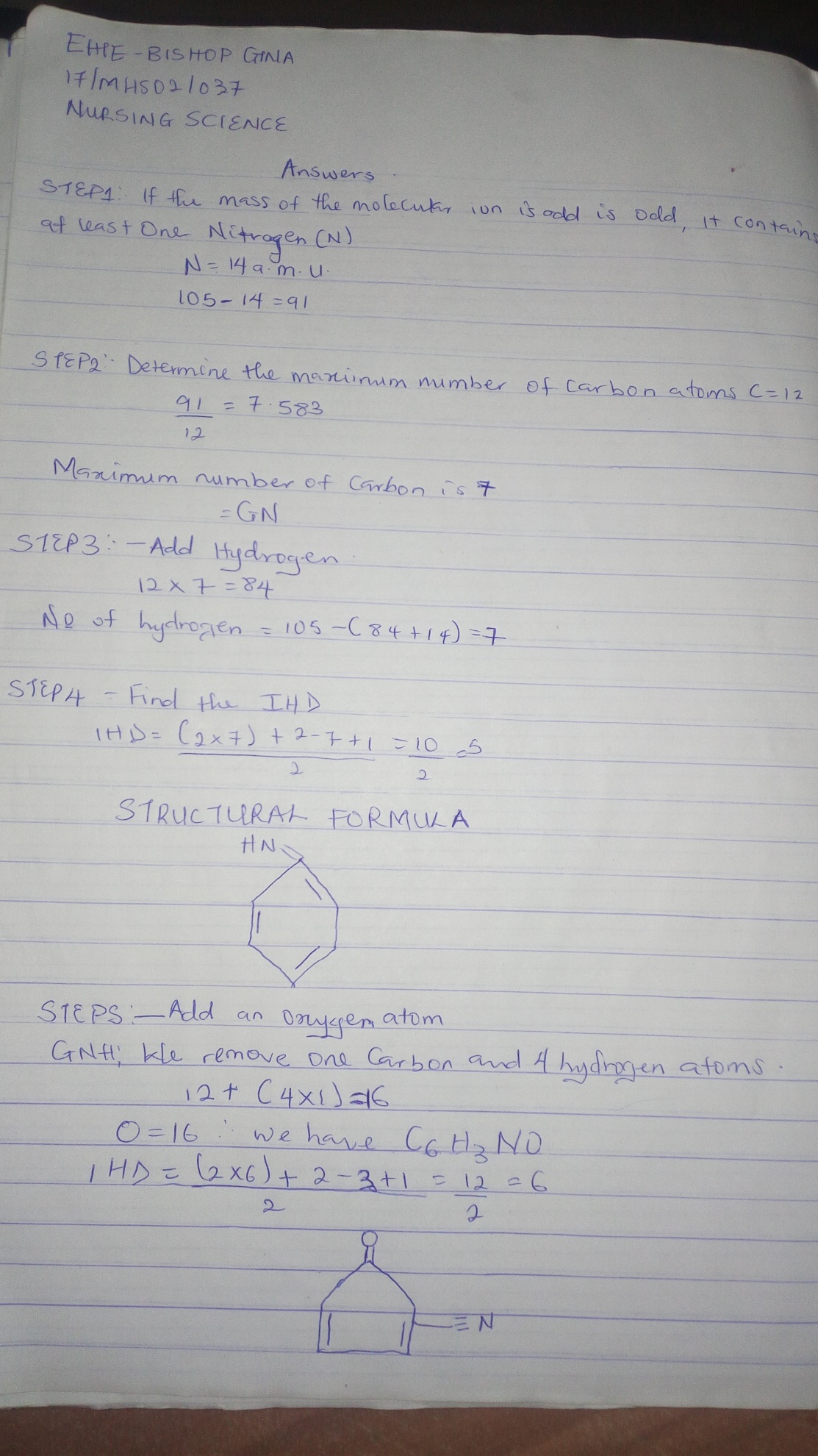 B.   The Importance of organic compounds Organic compounds are released into the atmosphere deplete ozone layers and cause smog.Organic compounds create energy production in biological life.It also serves as the basis of all carbon based life on earth, an element that all living organisms contain.Carbohydrates, an organic compound give life forms the energy needed to maintain cellular functions.They can be used for sterilizing various objects e.g. phenol, formaldehyde due to their properties like solubility.It can also be used as cleansing agents for example in the extraction of drugs from plants, the fatty matter from the pulp is removed using petroleum ether.2. A. Rf =           RFa =             RFb  = RFc  =         B. Organic compounds A which gave a positive test result to Tollen test belongs to the ALDEHYDE family.      ii. Organic compounds B which decolorizes Bromine water belongs to the ALKENE family.       C. 2,4- Dinitrophenyl hydrazine test is employed for Ketones and Aldehydes.      D. Functional groups of organic compounds and their examples are as follows;HOMOCYCLIC COMPOUNDSHETEROCYCLIC COMPOUNDSThese are cyclic compounds having atoms of the same element as ring members.These are cyclic compounds having atoms of different elements as ring members, including carbon atoms .Ring contains atom of the same element .Ring contains atoms of different element.It contains atoms of the same element bonded to each other forming a ring e.g. benzene, cyclohexane, toluene, cyclohexanol etc.It contains atoms of at least two different elements bonded to each other forming a ring. e.g. pyridine, piperidine, pyrrole, etc.They are sub-divided into alicyclic homocyclic and aromatic homocyclic.They are sub-divided into alicyclic heterocyclic and aromatic heterocyclic.FUNCTIONAL GROUPS EXAMPLESAlkanol / Alcohols (-OH)Ethanol, propanol.Alkanone / Ketones (-C=O)Hexanone, PentanoneAlkyl halides / Halo alkanes (-F, -Cl, -Br, -I)2- Iodopropane, 1, 2 -dichloroethaneEthers (-OR)Diethyl ether, methoxyethane( methyl ethyl ether)Aldehydes / Alkanals (-COH)Methanal, PropanalAmines (-NH2)Diphenylamine, TrimethylamineCarboxylic acid / Alkanoic acidPentanoic acid, Propanoic acid